	ПРОЕКТ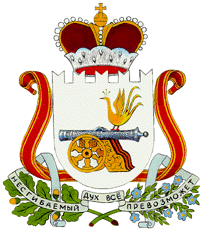 АДМИНИСТРАЦИЯСТОДОЛИЩЕНСКОГО СЕЛЬСКОГО ПОСЕЛЕНИЯПОЧИНКОВСКОГО РАЙОНА СМОЛЕНКОЙ ОБЛАСТИП О С Т А Н О В Л Е Н И Е от _______2021 г.				    № ____О внесении изменений в  муниципальную программу«Энергосбережение и повышение энергетической эффективности на территории Стодолищенскогосельского поселения Починковского района Смоленской области»В соответствии с Федеральным законом от 23 ноября 2009 года № 261 – ФЗ «Об энергосбережении и о повышении энергетической эффективности и о внесении изменений в отдельные законодательные акты Российской Федерации», Федеральным законом от 06 октября 2003 года № 131-ФЗ «Об общих принципах организации местного самоуправления в Российской Федерации», Указом Президента Российской Федерации от 04 июля 2008 года № 889 «О некоторых мерах по повышению энергетической и экологической эффективности российской экономики», распоряжением Правительства Российской Федерации от 31.12.2009 г. №1225 «О требованиях к региональным и муниципальным программам в области энергосбережения и повышения энергетической эффективности» и Распоряжением Правительства РФ от 31.12.2009 г. №1830-р «План мероприятий по энергосбережению и повышению энергетической эффективности в Российской Федерации, направленных на реализацию Федерального закона «Об энергосбережении и о повышении энергетической эффективности и о внесении изменений в отдельные законодательные акты Российской Федерации», Администрация Стодолищенского сельского поселения Починковского района Смоленской области п о с т а н о в л я е т:Внести  в  муниципальную программу «Энергосбережение и повышение энергетической эффективности на территории Стодолищенского сельского поселения Починковского района Смоленской области» следующие изменения: - раздел «Источники и объемы финансового обеспечения реализации программы» в Паспорте программы изложить в следующей редакции:Муниципальную программу «Энергосбережение и повышение энергетической эффективности на территории Стодолищенскогосельского поселения Починковского района Смоленской области» изложить в новой редакции (приложение 1).  Настоящее постановление подлежит размещению на официальном сайте Администрации Стодолищенского сельского поселения Починковского района Смоленской области в информационно-телекоммуникационной сети «Интернет».Глава муниципального образованияСтодолищенского сельского поселенияПочинковского района Смоленской области                            Л.В.ЗиновьеваПрограмма энергосбережения и повышения энергетической эффективности Администрации Стодолищенского сельского поселения Починковского района Смоленской области 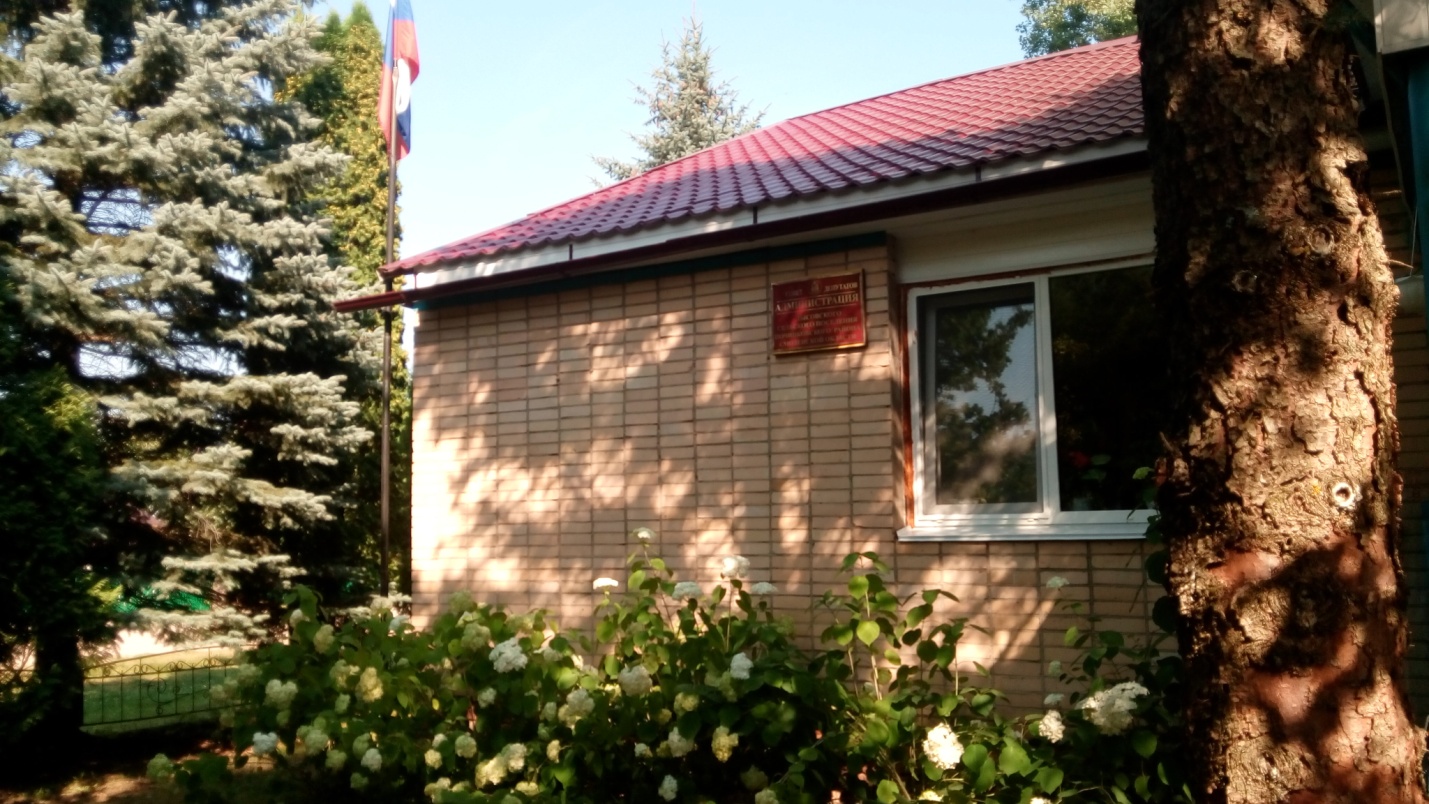 Стодолище 2021 г.Паспорт муниципальной программы «Энергосбережение и повышение энергетической эффективности Стодолищенского сельского поселения Починковского района Смоленской области»РАЗДЕЛ 2.Расчет целевых показателей программ энергосбережения и повышения энергетической эффективности организаций с участием Государства и муниципальных образований2.1.СВЕДЕНИЯ О ЦЕЛЕВЫХ ПОКАЗАТЕЛЯХ ПРОГРАММЫ ЭНЕРГОСБЕРЕЖЕНИЯИ ПОВЫШЕНИЯ ЭНЕРГЕТИЧЕСКОЙ ЭФФЕКТИВНОСТИ2.2.ЗНАЧЕНИЯ ИНДИКАТОРОВ, НЕОБХОДИМЫХ ДЛЯ РАСЧЕТА ЦЕЛЕВЫХ ПОКАЗАТЕЛЕЙ ПРОГРАММЫ ЭНЕРГОСБЕРЕЖЕНИЯИ ПОВЫШЕНИЯ ЭНЕРГЕТИЧЕСКОЙ ЭФФЕКТИВНОСТИРАЗДЕЛ 3.Краткая характеристика объекта. Анализ потребления энергетических ресурсов за предшествующий периодОбщие сведения об учрежденииХарактеристика зданий, строений, сооруженийЗдание АдминистрацииМногоквартирные дома на территории МОСистема электроснабженияПоставщик электрической энергии филиал «СмоленскАтомЭнергоСбыт». Электроснабжение осуществляется от сетей ПАО «МРСК Центра»-«Смоленскэнерго». Граница балансовой принадлежности по зданию. Имеет 1 ввод электрической. Установлен прибор учета электрической энергии Энергомер ЦЭ6807П (класс точности 1,0 и межповерочный интервал 16 лет).Система внутреннего освещения состоит из 19 люминесцентных светильников и 2 светильников, оборудованных лампами накаливания.Система теплоснабженияПоставщик тепловой энергии ООО «Стодолищенский ЖЭУ». Граница балансовой принадлежности по зданию. Имеет 1 ввод тепловой энергии, не оборудованный прибором учета тепловой энергии. Система отопления состоит из 17 радиаторов отопления. Деревянные оконные блоки заменены на оконные блоки из ПВХ.  Система водоснабженияПоставщик холодной воды ООО «Стодолищенский ЖЭУ». Граница балансовой принадлежности по зданию. Имеет 1 ввод холодной воды, не оборудованный прибором учета холодной воды.Характеристика уличного освещенияНа балансе Администрации находятся 224 светильника типа ЖКУ 16-15-001. 100% светильников оснащены временным реле. Учет потребления электроэнергии уличным освещением ведется по приборам учета электрической энергии. Характеристика потребителей моторного топливаНа балансе Администрации стоит 3 единицы автотранспорта:         ВАЗ 2105 (легковой автомобиль), УАЗ 315195 (легковой автомобиль) и ГАЗ 31105 (легковой автомобиль).Общий пробег автотранспортом за 2020 год: 38828 км.Потребление энергоресурсов на территории МООснащенность вводов энергетических ресурсов приборами учетаСтруктура фактических затрат на энергетические ресурсы в 2020 (базовом) годуСредневзвешенные тарифы на ТЭР в 2020 (базовом) годуНа рис. 1 приведена структура фактических затрат на топливно-энергетические ресурсы в 2020 (базовом) году.Рис. 1 Структура фактических затрат на ТЭР в 2020 г.Из рис. 1 видно, что наибольшая доля затрат приходится  на моторное топливо (40%). Предлагаемые мероприятия в области энергосбережения:1. Модернизация уличного освещения2. Содержание автомобиля в технически исправном состоянии3. Очистка системы отопления пневмоимпульсом4. Установка теплоотражающих экранов за радиаторами отопления5. Установка доводчиков на входные двери5. Замена ламп накаливания на светодиодные лампы6.Установка прибора учета холодной воды7. Установка прибора учета тепловой энергииРАЗДЕЛ 4. Перечень Мероприятий по энергосбережению и повышению энергоэффективности, направленных на достижение значений целевых показателей4.1. Основные направления энергосбережения  и повышения энергетической эффективностиДля достижения указанных целей и выполнения задач в рамках Программы предусматривается проведение организационных, правовых, технических, технологических и экономических мероприятий, включающих:- развитие нормативно-правовой базы энергосбережения;- энергосбережение и повышение энергетической эффективности;- энергосбережение и повышение энергетической эффективности на транспорте;- информационное обеспечение и пропаганду энергосбережения.4.1.1. Развитие нормативно-правовой базы энергосбереженияМероприятия раздела направлены на совершенствование нормативно-правовой базы в области стимулирования энергосбережения и повышения энергетической эффективности:- разработка и издание приказов, устанавливающих на определенный этап перечень выполняемых мероприятий, ответственных лиц, достигаемый эффект, систему отчетных показателей, а также системы наказания и поощрения.4.1.2. Энергосбережение и повышение энергетической эффективностиВ рамках настоящей Программы предполагается реализация первоочередных мер, направленных на повышение энергоэффективности:- проведения мероприятий по сокращению объемов потребления ТЭР.4.1.3. Информационное обеспечение и пропаганда  энергосбереженияИнформационное обеспечение и пропаганда энергосбережения представляет собой вовлечение в процесс энергосбережения работников учреждения путем формирования устойчивого внимания к этой проблеме, создание мнения о важности и необходимости энергосбережения.Программные мероприятия по данному направлению:- предоставление в простых и доступных формах информации о способах энергосбережения, преимуществах энергосберегающих технологий и оборудования, особенностях их выбора и эксплуатации;- активное формирование порицания энергорасточительства и престижа экономного отношения к энергоресурсам;- вовлечение в процесс энергосбережения всех работников учреждения;- проведение занятий по основам энергосбережения среди работников, позволяющих формировать мировоззрение на рачительное использование энергоресурсов;- материальное стимулирования энергосбережения работников учреждения.4.2. Мероприятия по каждому виду потребляемых энергоресурсовОрганизационные мероприятияПЕРЕЧЕНЬ МЕРОПРИЯТИЙ ПРОГРАММЫ ЭНЕРГОСБЕРЕЖЕНИЯ И ПОВЫШЕНИЯЭНЕРГЕТИЧЕСКОЙ ЭФФЕКТИВНОСТИРАЗДЕЛ 5.      СИСТЕМА МОНИТОРИНГА, УПРАВДЕНИЯ И КОНТРОЛЯ ЗА ХОДОМ ВЫПОЛНЕНИЯ ПРОГРАММЫ.Важнейшим фактором эффективной реализации Программы мероприятий по энергосбережению является грамотно построенная и внедренная система мониторинга за ходом реализации Программы и система реагирования на отклонения от плана внедрения мероприятий по энергосбережению.В соответствии с постановлением Администрации Смоленской области  от 24 октября 2014 г. № 724 «О региональной автоматизированной системе сбора данных в области энергосбережения и повышения энергетической эффективности на территории Смоленской области «Мониторинг энергоэффективности» (далее – Постановление) создана и введена в промышленную эксплуатацию региональная автоматизированная система в области энергосбережения и повышения энергетической эффективности (далее – Региональная система).В соответствии с  Постановлением, органы исполнительной власти Смоленской области и бюджетные учреждения регионального подчинения должны представлять информацию в области энергосбережения, необходимую для включения в Региональную систему, начиная с 1 ноября 2014 года.Помимо этого по состоянию на 1 января года, следующего за отчетным в соответствии с приказом Министерства энергетики Российской Федерации от 30.06.2014 г. № 398 «Об утверждении требований к форме программ в области энергосбережения и повышения энергетической эффективности организаций с участием государства и муниципального образования, организаций осуществляющих регулируемые виды деятельности, и отчетности о ходе их реализации» формируется следующая форма отчета.Источники и объемы финансового обеспечения реализации программыОбщий объем финансирования мероприятий Программы составляет 18 279,76 руб., в том числе:- собственные средства:2021 год – 14279,76руб.2022 год – 2000,0 тыс.руб.2023 год – 2000,0 тыс. руб.;- энергосервисные контракты - средства инвестора.УТВЕРЖДЕНАПостановлением АдминистрацииСтодолищенского сельского поселения Починковского района Смоленской области        «03» декабря 2020 г. № 039( в редакции от 28.12.2021 № 0046)12Полное наименование организацииАдминистрация Стодолищенского сельского поселения Починковского района Смоленской областиОснование 
для разработки программы Правовые основания: - Федеральный закон от 23 ноября 2009 года № 261-ФЗ «Об энергосбережении и повышении энергетической эффективности и о внесении изменений в отдельные законодательные акты Российской Федерации» (в ред. Федеральных законов от 08.05.2010 № 83-ФЗ, от 27.07.2010 № 191-ФЗ, от 27.07.2010 № 237-ФЗ, от 11.07.2011 № 197-ФЗ, от 11.07.2011 № 200-ФЗ, от 18.07.2011 № 242-ФЗ, от 03.12.2011 № 383-ФЗ, от 12.12.2011 № 426-ФЗ, от 25.06.2012 № 93-ФЗ, от 10.07.2012 № 109-ФЗ).- Указ Президента РФ № 579 от 13 мая 2010 года «Об оценке эффективности деятельности органов исполнительной власти субъектов Российской Федерации и органов местного самоуправления городских округов и муниципальных районов в области энергосбережения и повышения энергетической эффективности».- Распоряжение Правительства РФ от 01.12.2009 № 1830-р «План мероприятий по энергосбережению и повышению энергетической эффективности в Российской Федерации, направленных на реализацию федерального закона «Об энергосбережении и о повышении энергетической эффективности и о внесении изменений в отдельные законодательные акты российской федерации».- Приказ Министерства экономического развития РФ       от 24 октября 2011 г. № 591 «О порядке определения объемов снижения потребляемых государственным  учреждением ресурсов в сопоставимых условиях».- Распоряжение Правительства Российской Федерации от 27 декабря 2010 г. № 2446р Государственная программа Российской Федерации «Энергосбережение и повышение энергетической эффективности на период до 2020 года».- Приказ Министерства Энергетики РФ №398 от 30 июня 2014 года «Об утверждении требований к форме программ в области энергосбережения и повышения энергетической эффективности организаций с участием государства и муниципального образования, организаций, осуществляющих регулируемые виды деятельности, и отчетности о ходе их реализации».- Закон Смоленской области от 30.05.2013 N 47-з
«Об энергосбережении и о повышении энергетической эффективности на территории Смоленской области»  (принят Смоленской областной Думой 30.05.2013).Полное наименование исполнителей и (или) соисполнителей
программыАдминистрация Стодолищенского сельского поселения Починковского района Смоленской области ИНН 6712007617 Организационно-правовая форма - казенное учреждениеЮридический адрес: 216470, Смоленская область, Починковский район, п. Стодолище, ул. Ленина, д. 9Фактический адрес: 216470, Смоленская область, Починковский район, п. Стодолище, ул. Ленина, д. 9Глава муниципального образования Стодолищенского сельского поселения Починковского района Смоленской области: Зиновьева Любовь ВладимировнаПолное наименование разработчиков
программы Открытое Акционерное Общество «Центр энергосбережения и повышения энергетической эффективности»ИНН 6731077881, КПП 673101001Юридический адрес: 214019, г. Смоленск, Трамвайный проезд, 12Фактический адрес: 214014, г. Смоленск, ул. Чаплина, 12Генеральный директор ОАО «ЦЭПЭ»: Горбатко Сергей ЯковлевичЦели программы Выполнение требований, установленных Федеральным законом Российской Федерации от 23 ноября 2009 г.        № 261-ФЗ «Об энергосбережении и о повышении энергетической эффективности и о внесении изменений в отдельные законодательные акты Российской Федерации». Повышение энергетической эффективности экономики казенного учреждения.Обеспечение системности и комплексности при проведении мероприятий по энергосбережению.Задачи программы  -реализация организационных мероприятий по энергосбережению и повышению энергетической эффективности;- повышение эффективности системы теплоснабжения;- повышение эффективности системы электроснабжения;- повышение эффективности системы водоснабжения и водоотведения;- внедрение новых энергосберегающих технологий, оборудования и материалов   в учреждении;- снижение потерь в сетях электро-, тепло-, газо- и водоснабжения;- создание условий для привлечения инвестиций в целях внедрения энергосберегающих технологий, в том числе и на рынке энергосервисных услуг;- обновление основных производственных фондов экономики на базе новых энерго- и ресурсосберегающих технологий и оборудования, автоматизированных систем и информатики.Целевые 
показатели 1. Снижение потребления электрической энергии в натуральном выражении (кВт·ч).2. Снижение потребления тепловой энергии в натуральном выражении (Гкал).3. Снижение потребления природного газа в натуральном выражении (м3).4. Снижение потребления условного топлива (т).5. Снижение потребления воды в натуральном выражении (м3).6. Снижение потребления моторного топлива в натуральном выражении (т).7.Оснащенность приборами учета (ПУ) каждого вида потребляемого энергетического ресурса, %.8. Удельный объем автотранспорта стоящего на учете казенного учреждения, в отношении которого проведены мероприятия по энергосбережению и повышению энергетической эффективности, в том числе по замещению бензина, используемого транспортными средствами в качестве моторного топлива, природным газом, %.9. Удельный расход ЭЭ на снабжение органов местного самоуправления и муниципальных учреждений (кВт*ч/м2). 10. Удельный расход ТЭ на снабжение органов местного самоуправления и муниципальных учреждений (Гкал/м2).11. Удельный расход ХВС на снабжение органов местного самоуправления и муниципальных учреждений (м3/чел.).12. Удельный расход ГВС на снабжение органов местного самоуправления и муниципальных учреждений (м3/чел.).13. Удельный расход природного газа на снабжение органов местного самоуправления и муниципальных учреждений (м3/чел.).Источники и объемы финансового обеспечения реализации программыОбщий объем финансирования мероприятий Программы составляет 18279,76 руб., в том числе:- собственные средства:2021 год – 14279,76руб.2022 год – 2000,0 руб.2023 год – 2000,0 руб.;- энергосервисные контракты - средства инвестора.Планируемые результаты реализации программыЭкономия электрической энергии - 72300 кВт*чЭкономия тепловой энергии - 30,9 ГкалЭкономия воды - 39,0 м3Экономия моторного топлива - 0,9 т.№ п/пНаименование показателяЕд. измер.Плановые значения целевых показателейПлановые значения целевых показателейПлановые значения целевых показателейПлановые значения целевых показателей№ п/пНаименование показателяЕд. измер.20212022202320242024123456771Снижение потребления ЭЭ в натуральном выражениикВт*ч-1002003003002Снижение потребления ТЭ в натуральном выраженииГкал-1,20,20,30,33Снижение потребления природного газа в натуральном выражениим3--140004Снижение потребления условного топливат-----5Снижение потребления воды в натуральном выражениим3-1,40,20,10,16Снижение потребления моторного топлива в натуральном выражениит-0,090,090,090,097Доля объема ЭЭ, расчеты за которую осуществляются с использованием приборов учета%1001001001001008Доля объема ТЭ, расчеты за которую осуществляются с использованием приборов учета%-1001001001009Доля объема ХВС, расчеты за которую осуществляются с использованием приборов учета%010010010010010Доля объема ГВС, расчеты за которую осуществляются с использованием приборов учета%-----11Доля объема природного газа, расчеты за который осуществляются с использованием приборов учета%-10010010010012Доля объема ТЭР, производимых с использованием возобновляемых источников энергии и (или) ВЭР %-----13Удельный расход ЭЭ на снабжение органов местного самоуправления и муниципальных учреждений кВт*ч/м216,1815,8515,1814,1814,1814Удельный расход ТЭ на снабжение органов местного самоуправления и муниципальных учрежденийГкал/м20,0880,0840,0830,0820,08215Удельный расход ХВС на снабжение органов местного самоуправления и муниципальных учрежденийм3/чел.3,253,163,153,143,1416Удельный расход ГВС на снабжение органов местного самоуправления и муниципальных учрежденийм3/чел.-----17Удельный расход природного газа на снабжение органов местного самоуправления и муниципальных учрежденийм3/чел.-----18Отношение экономии ТЭР и воды в стоимостном выражении, достижение которой планируется в результате реализации энергосервисных договоров (контрактов) %02894,623377,054100,714100,7119Количество энергосервисных договоров (контрактов), заключенных органами местного самоуправления и муниципальными учреждениями шт.0010020Удельный расход ЭЭ в многоквартирных домахкВт*ч/м224,2424,2424,2424,2424,2421Удельный расход ТЭ в многоквартирных домахГкал/м20,1220,1220,1220,1220,12222Удельный расход ХВС в   многоквартирных домахм3/чел.49,9649,9649,9649,9649,9623Удельный расход ГВС в    многоквартирных домахм3/чел.-----24Удельный расход природного газа в многоквартирных домах с индивидуальными системами газового отопления м3/м2н.д.н.д.н.д.н.д.н.д.25Удельный расход природного газа в многоквартирных домах с иными системами теплоснабжения м3/чел.-----26Удельный суммарный расход ТЭР в многоквартирных домахт.у.т/м20,0260,0260,0260,0260,02627Удельный расход топлива на выработку ТЭ на ТЭС т.у.т./Гкал-----28Удельный расход топлива на выработку ТЭ на котельныхт.у.т./Гкал0,1440,1440,1440,1440,14429Удельный расход ЭЭ, используемой при передаче ТЭ в системах теплоснабжения кВт*ч/м3н.д.н.д.н.д.н.д.н.д.30Доля потерь ТЭ при ее передаче в общем объеме переданной тепловой энергии%13,3313,3313,3313,3313,3331Доля потерь воды при ее передаче в общем объеме переданной воды%4,34,34,34,34,332Удельный расход ЭЭ, используемой для передачи (транспортировки) воды в системах водоснабжениякВт*ч/м3н.д.н.д.н.д.н.д.н.д.33Удельный расход ЭЭ, используемой в системах водоотведения кВт*ч/м3н.д.н.д.н.д.н.д.н.д.34Удельный расход ЭЭ в системах уличного освещениякВт*ч/м25,385,383,783,783,7835Количество высокоэкономичных по использованию моторного топлива и ЭЭ ТС, относящихся к общественному транспорту шт.-----36Количество ТС, использующих природный газ, газовые смеси, сжиженный углеводородный газ в качестве моторного топлива, относящихся к общественному транспортушт.-----37Количество ТС с автономным источником ЭЭ, относящихся к общественному транспорту шт.-----38Количество ТС, в отношении которых проведены мероприятия по энергосбережению и повышению энергетической эффективности шт.-----39Количество ТС с автономным источником ЭЭ, используемых органами местного самоуправления, муниципальными учреждениями и муниципальными унитарными предприятиями шт.-----№ п/пНаименование показателяЕд. измер.Значение 2020 (базового ) годаПлановые значения индикаторовПлановые значения индикаторовПлановые значения индикаторов№ п/пНаименование показателяЕд. измер.Значение 2020 (базового ) года20212022202312345671Объемы потребления ЭЭкВт*ч15757156571545715157151572Объемы потребления ТЭГкал54,54353,34353,14352,84352,8433Объемы потребления природного газам35066--492649264Объемы потребления твердого и жидкого печного топлива, (уголь) м3 (т)-----5Объемы потребления воды м397,6896,2896,0895,9895,986Объемы потребления моторного топлива т4,8714,7814,6914,6014,6017Количество вводов ЭЭ, всегошт.111118Количество вводов ЭЭ, оснащенных приборами учеташт.111119Количество вводов ТЭ, всегошт.1111110Количество вводов ТЭ, оснащенных приборами учеташт.0011111Количество вводов природного газа, всегошт.-111112Количество вводов природного газа, оснащенных приборами учеташт.-111113Количество вводов ХВС, всегошт.1111114Количество вводов ХВС, оснащенных приборами учеташт.0011115Количество вводов ГВС, всегошт.-----16Количество вводов ГВС, оснащенных приборами учеташт.-----Полное наименованиеАдминистрация Стодолищенского сельского поселения Починковского района Смоленской областиГод образования2006Основной вид деятельностиДеятельность органов местного самоуправления поселковых и сельских населенных пунктовОбъем финансирования на содержание учреждения в базовом году, тыс.руб.Объем финансирования учреждения  составил: на электроснабжение – 141799,64 руб., теплоснабжение – 132079,12 руб.,газоснабжение – 29889,89 руб.;водоснабжение и водоотведение – 9545,22 руб.,моторное топливо – 211730,85 руб.ИТОГО:  525044,72 руб.Год ввода в эксплуатацию1986Фактический и физический износ здания, %42Общая площадь/отапливаемая площадь, м2300/300Численность сотрудников, чел.15Число домов, шт.36Общая площадь, м236076,7Численность проживающих, чел.911№ п/пНаименование ТЭРЕд. измер.В натуральном выраженииВ денежном выражении, руб.В условном топливе, т.у.т.Многоквартирные домаМногоквартирные домаМногоквартирные домаМногоквартирные домаМногоквартирные домаМногоквартирные дома1ЭлектроэнергиякВт*ч874560н.д.3012ТеплоэнергияГкал4403н.д.6543Газм3н.д.н.д.н.д.4ХВСм345517н.д.-Выработка и передача тепловой энергииВыработка и передача тепловой энергииВыработка и передача тепловой энергииВыработка и передача тепловой энергииВыработка и передача тепловой энергииВыработка и передача тепловой энергии5Электроэнергия для передачикВт*чн.д.н.д.н.д.6Топливо для выработким3864500н.д.9827Переданная тепловая энергияГкал5890н.д.8758Потери тепловой энергииГкал906н.д.135Передача водыПередача водыПередача водыПередача водыПередача водыПередача воды9ЭлектроэнергиякВт*чн.д.н.д.н.д.10Переданная водам3111401н.д.-11Потери водым35000н.д.-Вид энергоресурсаВводов всего, шт.Вводов, оснащенных 
приборами учета, шт.Оснащенность приборами учета, %Электроэнергия11100Теплоэнергия100Газоснабжение11100ХВС100№ п/пНаименование ТЭРЕд. измер.В натуральном выраженииВ денежном выражении, руб.В условном топливе, т.у.т.1ЭлектроэнергиякВт*ч15757141799,641,8452ТеплоэнергияГкал54,543132079,127,724ХВСм397,689545,22-5Моторное топливот4,871211730,854,8716ГазоснабжениеКуб.м506629889,895,85ИтогоИтогоИтогоИтого525044,7220,286№ п/пНаименование ТЭРЕд. измер.Период2019 годаСредневзвешенный тарифПоставщик1Электроэнергияруб/кВт*ч2020 г.9,00филиал «СмоленскАтомЭнергоСбыт»3Теплоэнергияруб/Гкал2020 г.2421,56ООО «Стодолищенский ЖЭУ»4ХВСруб/м32020 г.97,72ООО «Стодолищенский ЖЭУ»5Моторное топливоруб/л2020 г.38,20-№ п/пНаименование мероприятияВид энергоресурсаПланируемый год внедренияОбъём финансирования, тыс. руб.Источник финансирования1234561Разработка и издание приказа по организации об экономии энергоресурсов-2021--2Назначение приказом ответственного за внедрение плана энергосбережения-2021--3Организация работы по стимулированию персонала при внедрении им энергосберегающих мероприятий для энергосбережения на рабочих местах-2021--4Издание литературы, буклетов, плакатов и т.п. соответствующего направления и организация ознакомления с ними персонала-2021--5Установление системы нормирования потребления энергоресурсов и разработка «Положение о поощрении работников за экономию ТЭР»-2021-процент от экономии6Популяризация жителей МО вопросам энергосбережения и повышения энергетической эффективности в сети интернет-2021--№ п/пНаименование мероприятия Программы2021 г.2021 г.2021 г.2021 г.2021 г.2022 г.2022 г.2022 г.2022 г.2022 г.№ п/пНаименование мероприятия ПрограммыФинансовое обеспечение реализации мероприятийФинансовое обеспечение реализации мероприятийЭкономия топливно-энергетических ресурсовЭкономия топливно-энергетических ресурсовЭкономия топливно-энергетических ресурсовФинансовое обеспечение реализации мероприятийФинансовое обеспечение реализации мероприятийЭкономия топливно-энергетических ресурсовЭкономия топливно-энергетических ресурсовЭкономия топливно-энергетических ресурсов№ п/пНаименование мероприятия ПрограммыФинансовое обеспечение реализации мероприятийФинансовое обеспечение реализации мероприятийв натуральном выражениив натуральном выражениив стоимостном выражении,  руб.Финансовое обеспечение реализации мероприятийФинансовое обеспечение реализации мероприятийв натуральном выражениив натуральном выражениив стоимостном выражении, тыс. руб.№ п/пНаименование мероприятия Программыисточникобъем,  руб.кол-воед. изм.в стоимостном выражении,  руб.источникобъем, тыс. руб.кол-воед. измв стоимостном выражении, тыс. руб.1234567891011121Модернизация уличного освещениябюджетные средства14279,7610Шт.14279,76-----Итого по мероприятиюИтого по мероприятиюИтого по мероприятию-ХХ-Х-ХХ-2Очистка системы отопления пневмоимпульсом----------Итого по мероприятиюИтого по мероприятиюИтого по мероприятию-ХХ-Х-ХХ-3Установка теплоотражающих экранов за радиаторами отопления----------Итого по мероприятиюИтого по мероприятиюИтого по мероприятию-ХХ-Х-ХХ-4Установка доводчиков на входные двери----------Итого по мероприятиюИтого по мероприятиюИтого по мероприятию-ХХ-Х-ХХ-5Замена ламп накаливания на светодиодные лампы-----бюджетные средства1,0100кВт*ч1,0Итого по мероприятиюИтого по мероприятиюИтого по мероприятию-ХХ-Х1,0ХХ1,06Установка прибора учета холодной воды-----Х----Итого по мероприятиюИтого по мероприятиюИтого по мероприятию-ХХ-Х-ХХ-7Установка прибора учета тепловой энергии-----бюджетные средства----Итого по мероприятиюИтого по мероприятиюИтого по мероприятию-ХХ-Х-ХХ-8Установка насосной станции на базе частотного преобразователя мощностью 15 кВт «Веспер-15» на скважине п. Стодолище Починковского района Смоленской областибюджетные средства-ХХ------Итого по мероприятиюИтого по мероприятиюИтого по мероприятию0,0ХХ0,0Х-ХХ-9Содержание автомобиля в технически исправном состояниибюджетные средства0,00,09т0,0бюджетные средства1,00,09т1,0Итого по мероприятиюИтого по мероприятиюИтого по мероприятию0,0ХХ0,0Х1,0ХХ1,0Всего по мероприятиямВсего по мероприятиямВсего по мероприятиям14279,76ХХ14279,76Х2,0ХХ2,0№ п/пНаименование мероприятия Программы2023 г.2023 г.2023 г.2023 г.2023 г.2023 г.2023 г.2023 г.2023 г.2023 г.№ п/пНаименование мероприятия ПрограммыФинансовое обеспечение реализации мероприятийФинансовое обеспечение реализации мероприятийЭкономия топливно-энергетических ресурсовЭкономия топливно-энергетических ресурсовЭкономия топливно-энергетических ресурсов№ п/пНаименование мероприятия ПрограммыФинансовое обеспечение реализации мероприятийФинансовое обеспечение реализации мероприятийв натуральном выражениив натуральном выражениив стоимостном выражении, тыс. руб.№ п/пНаименование мероприятия Программыисточникобъем, тыс. руб.кол-воед. изм.в стоимостном выражении, тыс. руб.12345671Модернизация уличного освещения-----Итого по мероприятиюИтого по мероприятиюИтого по мероприятию-ХХ-2Очистка системы отопления пневмоимпульсом-----Итого по мероприятиюИтого по мероприятиюИтого по мероприятию-ХХ-3Установка теплоотражающих экранов за радиаторами отопления-----Итого по мероприятиюИтого по мероприятиюИтого по мероприятию-ХХ-4Установка доводчиков на входные двери-----Итого по мероприятиюИтого по мероприятиюИтого по мероприятию-ХХ-5Замена ламп накаливания на светодиодные лампыБюджетные средства1,0100кВт*ч1,0Итого по мероприятиюИтого по мероприятиюИтого по мероприятию1,0ХХ1,06Установка прибора учета холодной воды-----Итого по мероприятиюИтого по мероприятиюИтого по мероприятию-ХХ-7Установка прибора учета тепловой энергии-----Итого по мероприятиюИтого по мероприятиюИтого по мероприятию-ХХ-8Установка насосной станции на базе частотного преобразователя мощностью 15 кВт «Веспер-15» на скважине п. Стодолище Починковского района Смоленской области-----Итого по мероприятиюИтого по мероприятиюИтого по мероприятию-ХХ-9Содержание автомобиля в технически исправном состояниибюджетные средства1,00,09т1,0Итого по мероприятиюИтого по мероприятиюИтого по мероприятию1,0ХХ1.0Всего по мероприятиямВсего по мероприятиямВсего по мероприятиям2,0ХХ2,0